Муниципальное бюджетное дошкольное образовательное учреждение детский сад «Надежда» с. РамзайПознавательно – творческий проект  на тему: «Золотая осень» Автор проекта: Митина К.В.воспитательдетский сад "Надежда" с. РамзайРамзай Актуальность проекта: Осень - красивое время года. Каждый из нас видит в ней разные грани: кто-то видит золотые листья, лежащие ковром под ногами, кто-то замечает лишь лужи под ногами, а кто-то наслаждается её дарами, гуляя по лесу или копаясь в огороде. К сожалению, дети дошкольного возраста имеют недостаточно представлений о красоте природы. Задача взрослого познакомить детей с яркостью красок осени, научить видеть красоту природы, подмечать её особенности, приобретать чувственный опыт, на котором основывается его творчество.Тип проекта: познавательно-творческийВид проекта: среднесрочный.Ожидаемые результаты:- расширение кругозора детей,- привлечение родителей к совместной деятельности в рамках реализации проекта.Место проведения: МБДОУ детский сад «Надежда» с. РамзайСроки проведения: Сентябрь - октябрь.Режим работы: во время и вне занятий.Количество участников проекта: дети и их родители, воспитатели,  музыкальный руководитель.1 этап. Целеполагание.Цель: Формирование представлений детей об осенних изменениях в природе.Задачи: - расширить представления детей о приметах осени;- активизировать познавательную деятельность детей;- воспитывать любовь к природе родного края;- развивать творческие способности детей, умение работать с различными материалами.2 этап. Разработка проекта.1. Познакомить всех участников проектной деятельности: детей, родителей с темой проекта, настроить их на успешную работу, заинтересовать в его реализации.2. Создать в группе условия для реализации проекта: подготовить литературу, иллюстрации, наглядные пособия, музыкальный репертуар, необходимые материалы, инструменты и приспособления для продуктивной деятельности детей.3 этап. Основной.Организация деятельности проекта.3.1. Игровая деятельность.Дидактические игры: «Винегрет», «Чудесный мешочек», «Во саду ли, в огороде». «Вершки-корешки», «Четвёртый лишний», «С какого дерева листок?».Сюжетно-ролевые игры: «Уборка урожая», «Магазин «Фрукты-овощи».Настольные игры: Домино «Ягоды-фрукты», лото «Овощи».Подвижные игры: «Пугало», «Листопад», "Поймай листок".Пальчиковая гимнастика: «Грибы», «Осень, осень», «Поздняя осень».3.2. Художественно-речевая деятельность.- Чтение стихов об осени: И. Бунин. «Листопад» (отрывок); А. Майков. «Осенние листья по ветру кружат...», Ирина Галавина«Королева Осень», Ахмед Ерикеев «Наступила осень», .- Беседы: «Овощная аптека», «Листья золотые», «Дары осени».- Чтение пословиц и поговорок об осени, разгадывание загадок. -   -Рассматривание и обсуждение  репродукции  картины И.И Левитана «Золотая осень»См. приложение №3.- Разгадывание загадок об осени ( см. приложение №4)- Музыкальная деятельность:«Песня о Родине» слова и музыка А.Д. Филиппенко«Осень золотая» слова и музыка Л.А. Старченко«Песенка о хлебе» слова П.Каганова, музыка В. Витлина«Песня урожайная» музыка А.Филиппенко, слова Т. Волгиной  Хоровод  «Как у наших у ворот».Танец- «Танец с осенними листьями»3.3. Продуктивная деятельность.- Рисунок: «Кленовый лист», «Осенний лес»;- Аппликация: «Овощи на тарелке»;- Лепка: «Грибы на пенёчке».- Коллективная аппликация «Осенняя березка».3.4. Работа с родителями.- Подборка книг и иллюстраций об осени.-Консультация для родителей «Как провести с ребенком осенний день»4 этап. Заключительный.Познавательная экскурсия в парк «Патриот» с. РамзайВыставка детско - родительских поделок из природного материала: «Осенние фантазии».Развлечение «Провожаем осень!»Подведение итогов проекта.Результаты проекта:В результате познавательной деятельности дети расширили свой кругозор по данной теме, узнали характерные признаки осени, почему деревья становятся желтыми и что такое «листопад».В результате знакомства со стихами, пословицами и загадками об осени дети пополнили свой словарный запас, с большим удовольствием участвовали в коллективном разговоре.У детей был сформирован интерес к совместному творчеству, к изготовлению поделок из природного материала, установились партнерские отношения между детьми и родителями, благодаря совместной деятельности.Приложение 1.Стихи об осени.Иван Бунин     Листопад  (отрывок)Лес, точно терем расписной,Лиловый, золотой, багряный,Веселой, пестрою стенойСтоит над светлою поляной.Березы желтою резьбойБлестят в лазури голубой,Как вышки, елочки темнеют,А между кленами синеютТо там, то здесь в листве сквознойПросветы в небо, что оконца.Лес пахнет дубом и сосной,За лето высох он от солнца,И Осень тихою вдовойВступает в пестрый терем свой.А. Майков«Осенние листья по ветру кружат...».Осенние листья по ветру кружат,Осенние листья в тревоге вопят:«Всё гибнет, всё гибнет! Ты черен и гол,О лес наш родимый, конец твой пришел!»Не слышит тревоги их царственный лес.Под темной лазурью суровых небесЕго спеленали могучие сны,И зреет в нем сила для новой весны.Ирина Галавина   «Королева Осень»Королева Осень, важная персона —Шлейф из жёлтых листьев, и венок — корона.Из рябины гроздьев ягод красно-алыхБусы получились краше, чем кораллы.Дорогая осень, ты щедра дарамиИз грибов и ягод, яркими цветами.Золотая осень, ты сама богата,Осыпаешь землю драгоценным златом,Одеваешь в шубу рыжую, пуховую,Чтобы пережить помочь зимушку суровую.«Под кустом свернулся ёжик»Под кустом свернулся ёжикМокрый и колючий.И косит над лесом дождик,Разгоняя тучи.В листья красные одетый,Улыбается пенёк.Простоял сухой всё лето,А теперь насквозь промок.Ахмед ЕрикеевНаступила осень.Наступила осень,Пожелтел наш сад.Листья на берёзеЗолотом горят.Не слыхать весёлыхПесен соловья.Улетели птицыВ дальние края.Приложение 2.Пальчиковые игры«Грибы»Самомассаж подушечек пальцев (на каждую стихотворную строчку – разминание подушечки одного пальца).Вылезли на кочке - мизинецМелкие грибочки: - безымянныйГрузди и горькушки, - среднийРыжики, волнушки. - указательныйДаже маленький пенек - большойУдивленья скрыть не мог. - большойВыросли опята, - указательныйСкользкие маслята, - среднийБледные поганки - безымянныйВстали на полянке.«Осень, осень»Осень, осень, погляди! (трём ладошки друг о друга)Листья жёлтые кружатся, (плавное движение ладонями)Тихо на землю ложатся.(ладонями гладят по коленям)Солнце нас уже не греет, (сжимаем и разжимаем кулаки по очереди)Ветер дует всё сильнее, (синхронно наклоняем руки в стороны)К югу полетели птицы, («Птица» из двух скрещенных рук)Дождик к нам в окно стучится. (барабанить пальцами по ладони)Шапки, куртки надеваем (имитируем)И ботинки обуваем (топаем ногами)Знаем месяцы: (ладони стучат по коленям)Сентябрь, и Октябрь, и Ноябрь. (кулак, ребро, ладонь).«Поздняя осень»Солнышко греет уже еле-еле; (поочерёдно соединяют, начиная с больших пальцев обеих рук на каждую примету).Перелётные птицы на юг улетели;Голы деревья; пустынны поля;Первым снежком принакрылась земля.Река покрывается льдом в ноябре – (руки сжимают в замок)Поздняя осень стоит на дворе. (разводят руками перед собой).Приложение 3.Пословицы, поговорки об осени.Осенний дождь мелко сеет, да долго тянется.В осень и у вороны копны хлеба.Осенью скот жиреет, а человек добреет.Осенью и воробей богат.Осень хвастлива, а весна справедлива.В сентябре днем погоже, а по утрам негоже.В сентябре синица просит осень в гости.Сентябрь птиц в дорогу погнал.В сентябре лес реже, а птичий голос тише.Сентябрь без плодов не бывает.Сентябрь красное лето провожает, осень золотую встречает.Сентябрь — вечер года.В сентябре лето кончается, а осень начинается.Пословицы и поговорки про октябрь.Октябрь ни колеса, ни полоза не любит.Октябрь землю покрыл где листом, где снежком.В октябре и лист на дереве не держится.Октябрь месяц первых снегов, первых холодов.В октябре и изба с дровами, и мужик в лаптях.Холоден октябрь батюшка, а ноябрь его перехолодил.Ноябрь — ворота зимы.Ноябрьские ночи до снега темны.В ноябре рассвет с сумерками среди дня встречаются.В ноябре мужик с телегой прощается в сани забирается.Кто в ноябре незябнет, тот и в декабре не замерзнет.Приложение 4.Приложение 6. Творческие работы детей.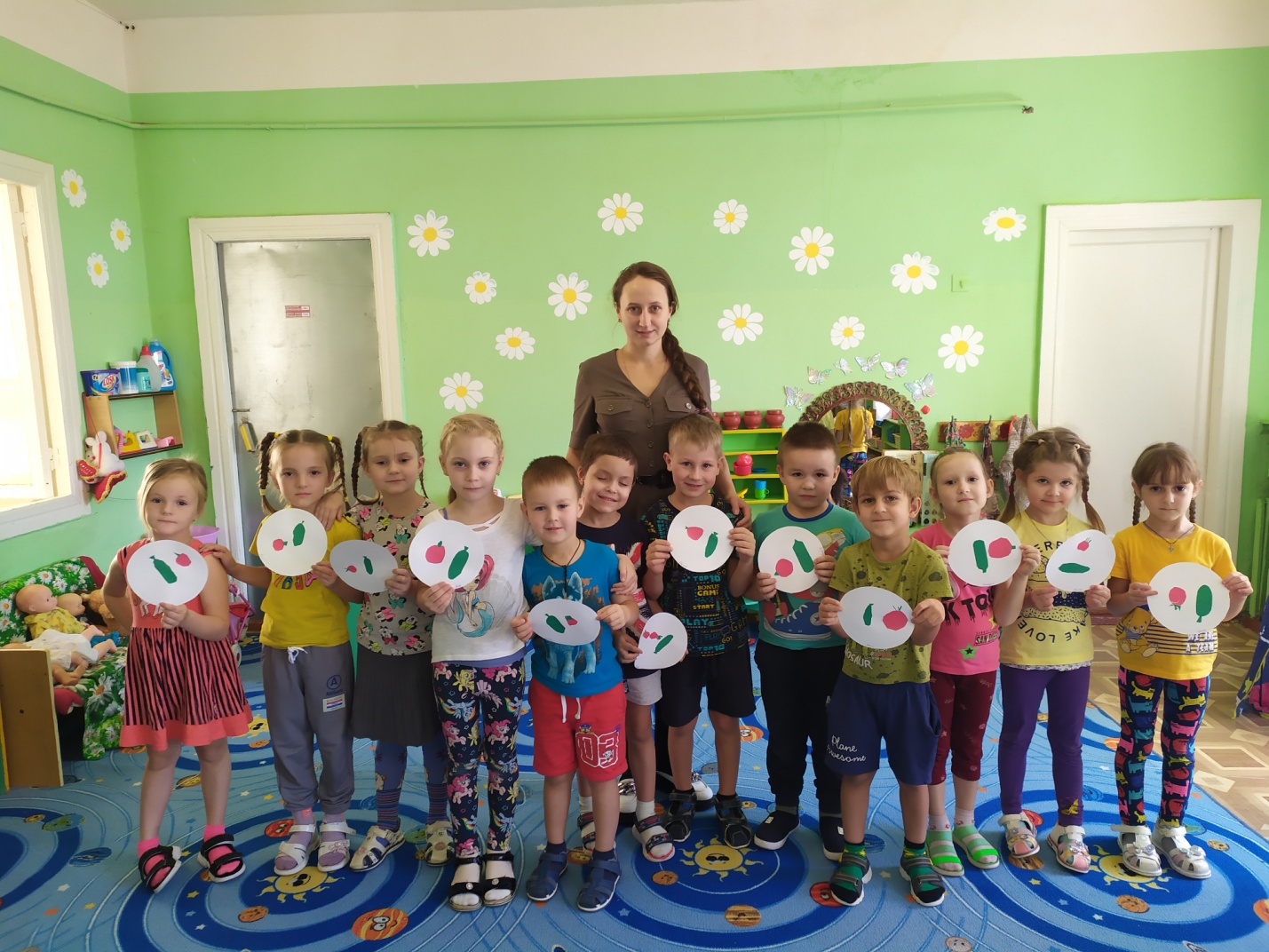 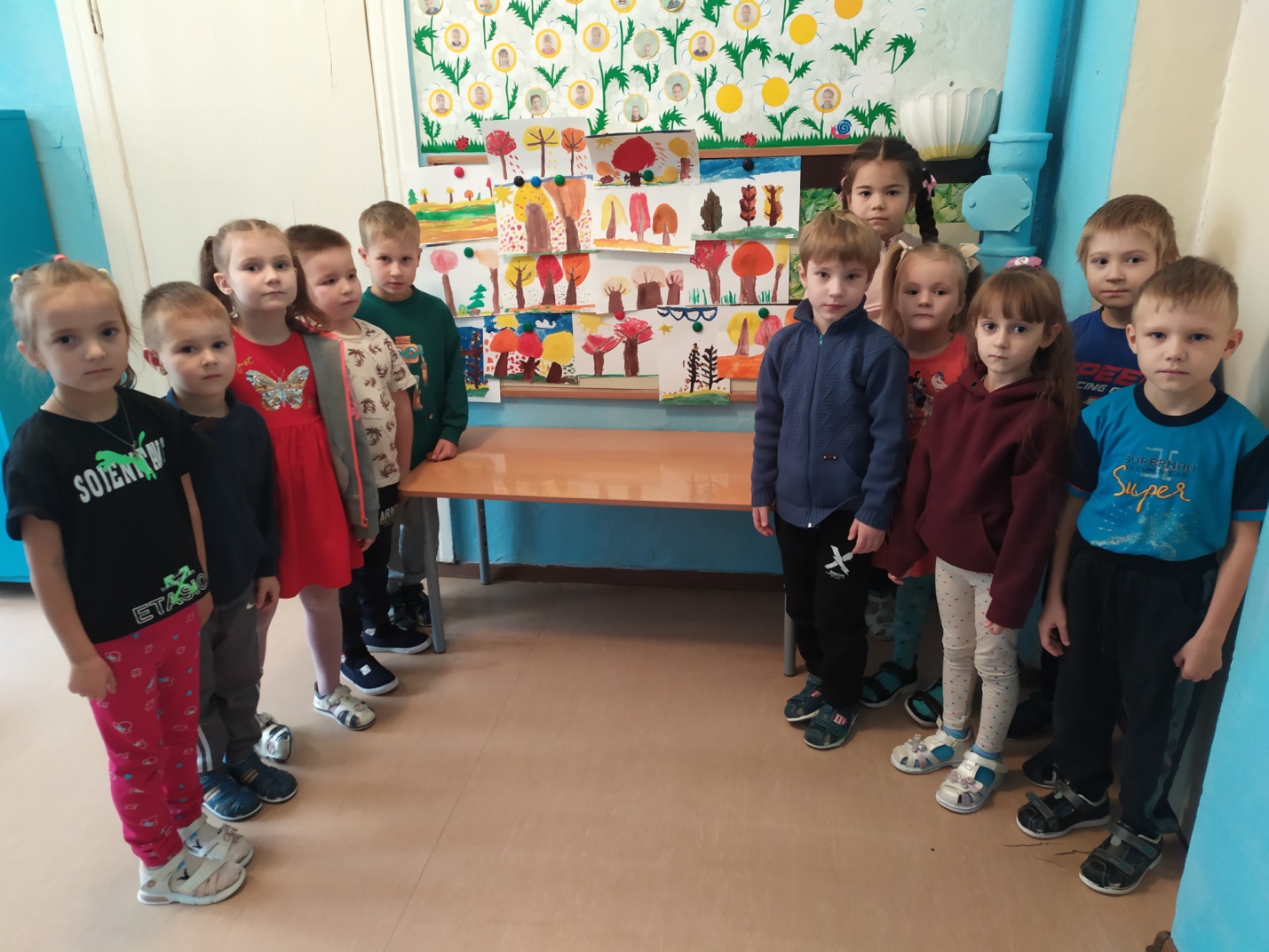 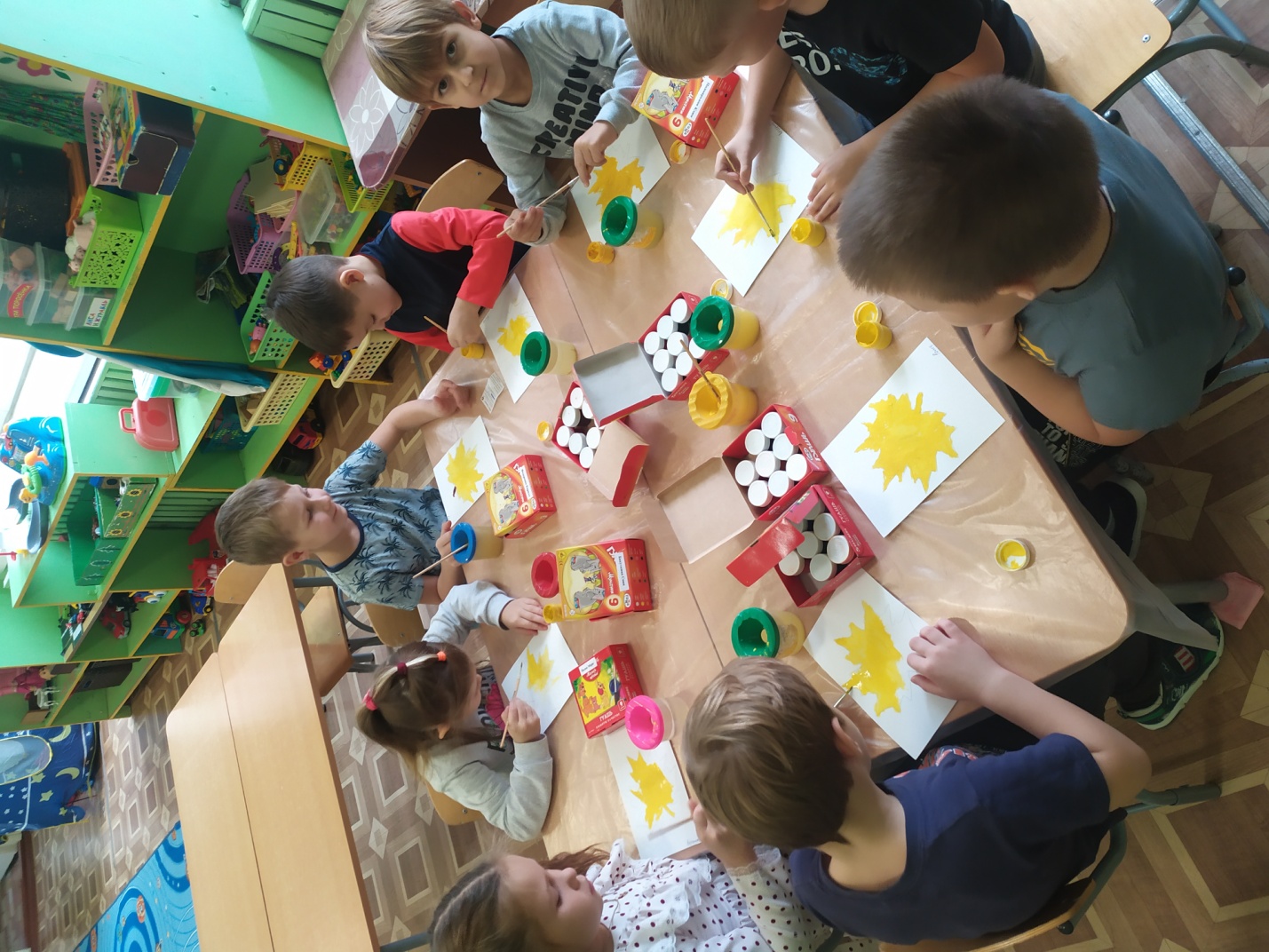 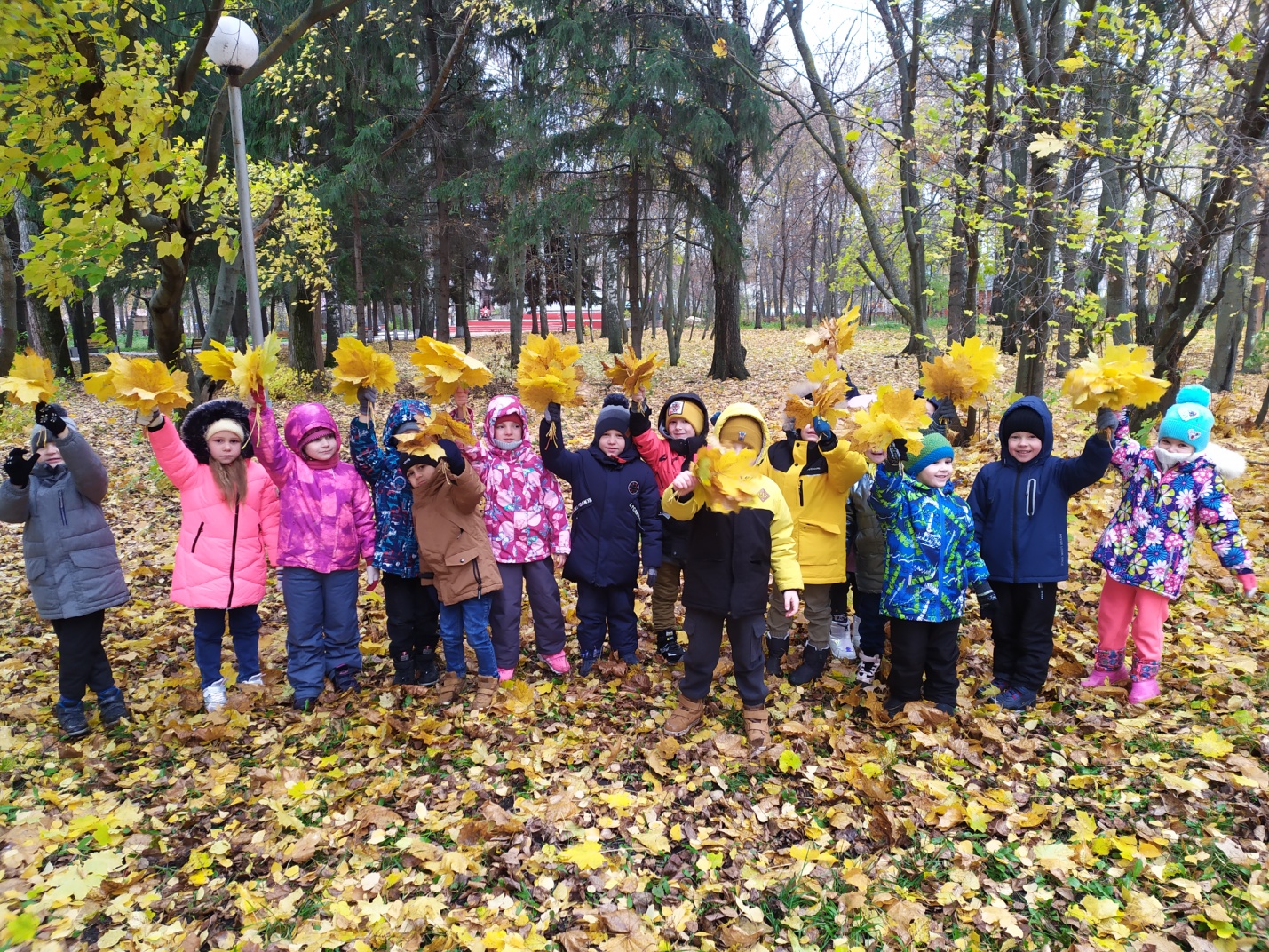 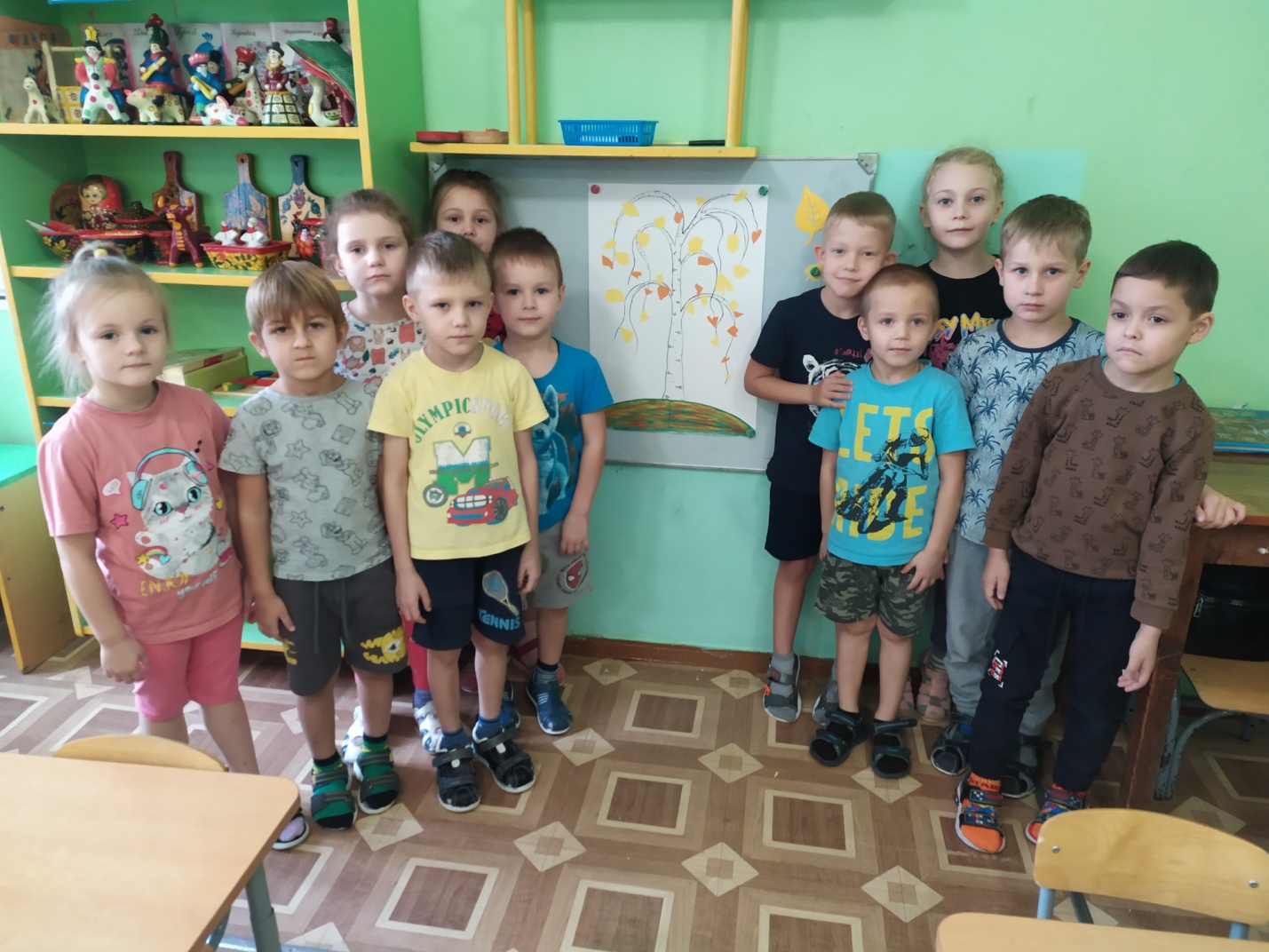 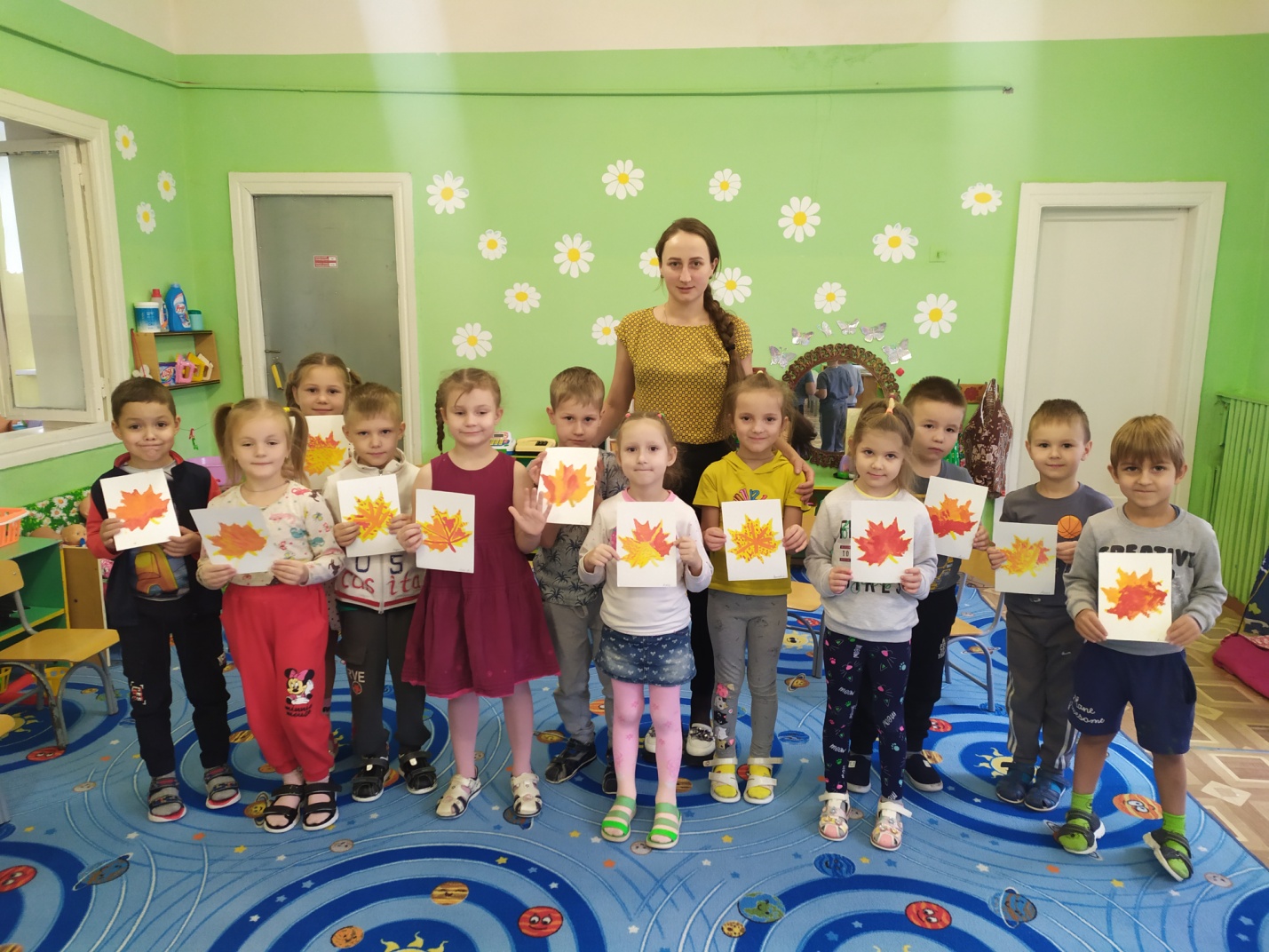 Загадки об осени.Солнца нет, на небе тучи,Ветер вредный и колючий,Дует так, спасенья нет!Что такое? Дай ответ! (Поздняя осень)***Листья в воздухе кружатся,Тихо на траву ложатся.Сбрасывает листья сад —Это просто… (листопад)***Осень в гости к нам пришлаИ с собою принесла…Что? Скажите наугад!Ну, конечно … (Листопад)***Ветки в парке шелестят,Сбрасывают свой наряд.Он у дуба и березкиРазноцветный, яркий, броский. (Листопад)***Листья желтые летят,Падают, кружатся,И под ноги просто такКак ковер ложатся!Что за желтый снегопад?Это просто … (Листопад)***Стало ночью холодать,Стали лужи замерзать.А на травке — бархат синий.Это что такое? (Иней)***Не снег, не лед,А серебром деревья уберет. (Иней)***Загадки с ответом осеньПусты поля, мокнет земля,Дождь поливает, когда это бывает? (Осенью)***Листья с веток облетают,Птицы к югу улетают.«Что за время года?» — спросим.Нам ответят: «Это…» (осень)***Дни стали короче,Длинней стали ночи,Кто скажет, кто знает,Когда это бывает? (Осенью)***Утром мы во двор идём —Листья сыплются дождём,Под ногами шелестятИ летят, летят, летят… (Осень)***Листья падают с осин,Мчится в небе острый клин (Осень)***Несу я урожаи,Поля вновь засеваю,Птиц к югу отправляю,Деревья раздеваю,Но не касаюсь сосен и елочек.Я — … (Осень)***Пришла без красокB без кистиИ перекрасила все листья. (Осень)***Лес разделся, Неба просинь,Это время года — … (Осень)***Несу я урожаи, поля вновь засеваю,Птиц к югу отправляю, деревья раздеваю,Но не касаюсь сосен и ёлочек, я … (Осень)***Загадки про осенние месяцыЛето кончилось,Пора снова в школу, детвора,К атласам и букварям.Что за месяц в гости к нам? (Сентябрь)***Вслед за августом приходит,С листопадом хороводитИ богат он урожаем,Мы его, конечно, знаем! (Сентябрь)***Вслед за августом приходит,С листопадом хороводит,И богат он урожаем,Мы его, конечно, знаем! (Сентябрь)***Королева наша, Осень,У тебя мы дружно спросим:Детям свой секрет открой,Кто слуга тебе второй? (Октябрь)***Листья клёна пожелтели,Зеленеют сосны, ели,Ветер, дождь, по речке рябь.Это к нам пришел … (Октябрь)***Все мрачней лицом природа:Почернели огороды, оголяются леса,Молкнут птичьи голоса,Мишка в спячку завалился.Что за месяц к нам явился? (Октябрь)******Рыжий ЕгоркаУпал на озерко,Сам не утонулИ воды не всколыхнул. (Осенний лист)***Кто всю ночь по крыше бьётДа постукивает,И бормочет, и поёт, убаюкивает? (дождь)***Ветер тучу позовет,Туча по небу плывет.И поверх садов и рощМоросит холодный… (дождь)***Шел долговяз, в сырую землю увяз. (дождь)***Крупно, дробно зачастило,И всю землю намочило. (дождь)***Он идет, а мы бежим,Он догонит все равно!В дом укрыться мы спешим,Будет к нам стучать в окно,И по крыше тук да тук!Нет, не впустим, милый друг! (дождь)*** Без пути и без дорогиХодит самый длинноногий,В тучах прячется,***Мочит поле, лес и луг,Город, дом и всё вокруг!Облаков и туч он вождь,Ты же знаешь, это — … (Дождь)***В сером небе низкоТучи ходят близко,Закрывают горизонт.Будет дождь.Мы взяли… (зонт)***Стало хмуро за окном,Дождик просится к нам в дом.В доме сухо, а снаружиПоявились всюду… (лужи)***Тучи нагоняет,Воет, задувает.По свету рыщет,Поет да свищет. (Ветер)***Летит, а не птица,Воет, а не зверь. (Ветер)***Пареньку почти семь лет.За плечами ранец.А в руках большой букет,На щеках румянец.Что за праздничная дата?Отвечайте-ка, ребята! (1 сентября, День знаний)***Не колючий, светло-синийПо кустам развешан … (Иней)***Во мгле,Только ноги на земле. (Дождь)***Королева наша, Осень,У тебя мы дружно спросим:Детям свой секрет открой,Кто слуга тебе второй? (Октябрь)***Поле чёрно-белым стало:Падает то дождь, то снег.А ещё похолодало —Льдом сковало воды рек.Мёрзнет в поле озимь ржи.Что за месяц, подскажи? (Ноябрь)***Осень по календарю,Но уже стучит вовсюВ двери строгая зима,Сыплет снегом на поля. (Ноябрь)***Кто тепло к нам не пускает,Первым снегом нас пугает?Кто зовет к нам холода, знаешь ты?Конечно, да! (Ноябрь)***Месяц отгадай скорей:Он длиною в тридцать днейЧасто эти дни с дождём,А идёт за октябрем. (Ноябрь)